La membresía es por el año calendario -Enero a diciembre (y no olvides que tu membresía es deducible de impuestos!).Te animamos a "dar el regalo de arte" esto temporada de vacaciones, ¡y durante todo el año! Tal vez puedes comprar una obra de arte original para alguien especial, o considere dar una membresía a un estudiante o amigo que tiene expresó interés en hacerse miembro. Detente y examina nuestra variedad de colores tarjetas y carteles que podrían ser un buen ¡embutidora de la media!También prosperamos debido al trabajo de nuestro voluntarios. Incluso si solo tienes unas pocas horas para dar, daríamos la bienvenida a su ¡participación! Considera convertirte en docente (una recepcionista / guía en Cultural Arts Centro), o ayúdenos a colgar un espectáculo. No se requiere experiencia, ¡y es fácil de aprender! Quizás eres un gran panadero y podrías done algunos obsequios para una recepción. Dejar nosotros sabemos cómo puedes estar dispuesto y capaz ayudar.Trabajemos juntos para hacer de 2018 el mejor año aún para la Alianza de Artes de Whitewater!Sinceramente, El Consejo de Administración de WAA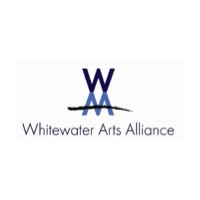 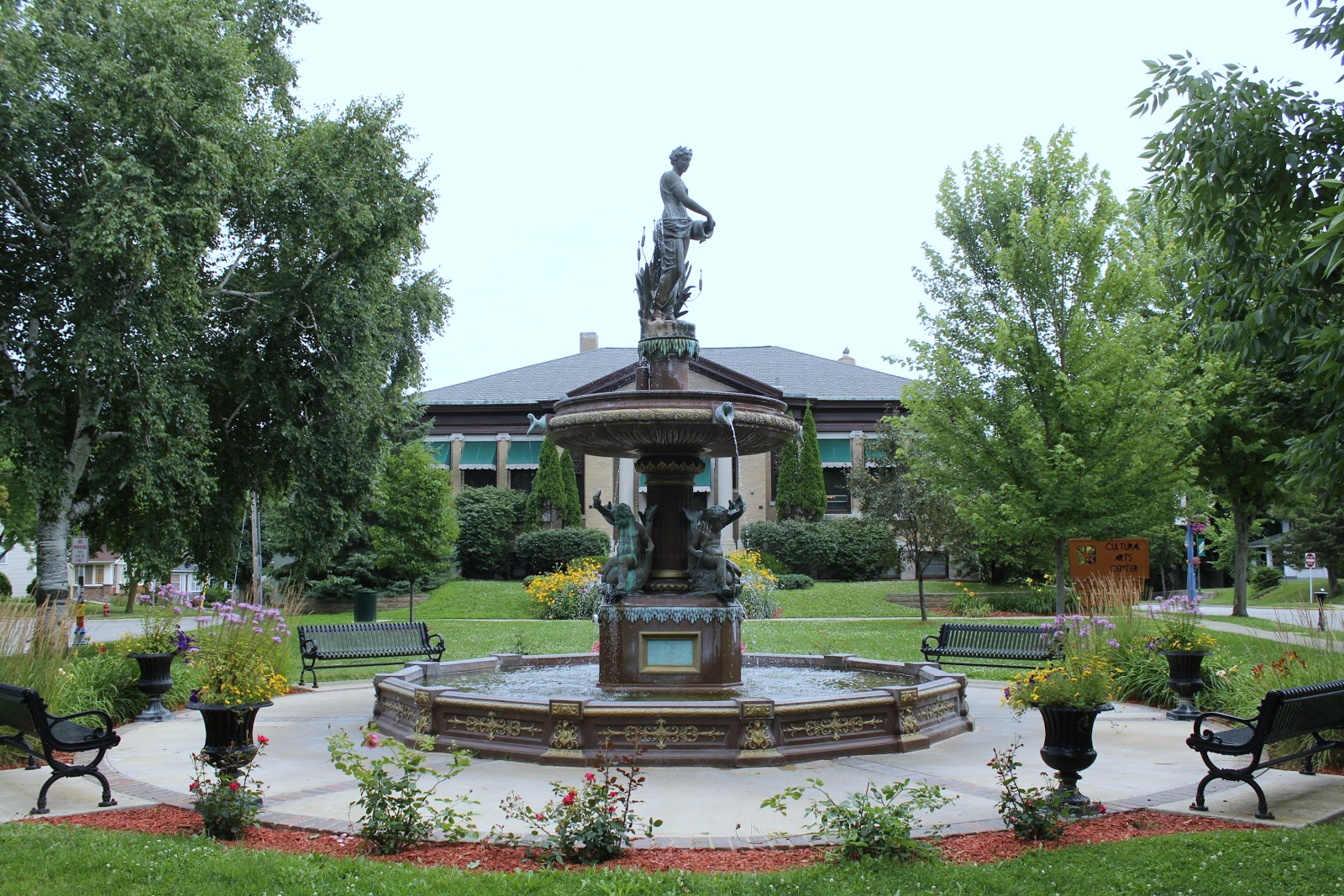 ¡Hola, amantes de las artes!Es esa época del año otra vez - es hora de renovar su membresía en Whitewater Arts Alianza! Y si no fueras miembro de 2016, es hora de unirse a la diversión! 2018 era otro gran año para la WAA, y nosotros esperamos que haya podido asistir a muchos de nuestros eventos. Aspectos destacados del año incluidos:• Una vez más tuvimos la suerte de poder programar exhibiciones mensuales en nuestra galería. Estos incluyen el espectáculo anual de los miembros, el concurso anual de Fotografía Fran Achen, Artrageous Birds, y la obra de arte de Whitewater Estudiantes del Distrito Escolar, solo por nombrar algunos. Los artistas del área están descubriendo nuestra galería, y continúan pidiéndonos un tiempo para exhibir su trabajo.• El rendimiento una vez más jugó un papel importante en nuestro calendario. Organizamos Savory Sounds, los bateristas africanos de Lincoln School y muchos artistas individuales.Los planes para 2018 están en marcha e incluyen otro año completo en la galería, e incluso más eventos de rendimiento.Continuamos tratando de proporcionar grandes beneficios para nuestros artistas miembros. Éstas incluyen:• una comisión disminuida en las ventas de la galería• tarifas de taller con descuento• la posibilidad de vender arte en la galería todo el año• Exposición de miembros sin comisiónAsegúrese de revisar la página agregada a la página web de WAA que tendrá los enlaces a las páginas web propias de los miembros (¡si lo desean!)Alianza de Artes de WhitewaterP.O. Box 311Whitewater, WI 53190Año de membresía: 2018